Zgierz dn. 22.08.2023 r.ZP.272.12.2023.AB/6INFORMACJA O PYTANIACH I ODPOWIEDZIACH DO TREŚCI SWZ II 
zmiana terminu otwarciaNa podstawie art. 284 ustawy z dnia 11 września 2019 r.  Prawo zamówień publicznych (tj. Dz. U. 
z 2023 r. poz. 1605  – dalej zwanej Ustawą) Powiat Zgierski w imieniu, którego działa Zarząd Powiatu Zgierskiego (dalej zwany Zamawiającym) modyfikuje treść Specyfikacji Warunków Zamówienia (dalej zwanej SWZ), w postępowaniu: pn.: „Remont drogi powiatowej Nr 5109 E relacji Modlna - Leśmierz” (ID 803626)PYTANIA WYKONAWCY: Czy Zamawiający potwierdza, iż przedmiar robót zawiera wszystkie niezbędne roboty do wykonania?Prosimy o zamieszczenie na stronie Zamawiającego STWiORB na rury polietylenowe.Prosimy o zamieszczenie na stronie Zamawiającego Projektu Stałej Organizacji Ruchu.Czy oznakowanie poziome ma być cienko czy grubowarstwowe? Prosimy o zamieszczenie na stronie Zamawiającego odpowiedniego STWiORB.ODPOWIEDZI ZAMAWIAJĄCEGO: Ad. 1 Przedmiar robót ma charakter pomocniczy. W niniejszym postępowaniu obowiązuje wynagrodzenie ryczałtowe. Wykonawca składając ofertę w postępowaniu o udzielenie zamówienia na roboty budowlane z wynagrodzeniem ryczałtowym jest zobowiązany do wykonania pełnego zakresu rzeczowego robót określonych w specyfikacji warunków zamówienia wraz z załącznikami, niezależnie od tego czy i w jakich wielkościach zostały ujęte w przedmiarze.Ad. 2. Zamawiający udostępnia na stronie internetowej prowadzonego postępowania pod adresem: https://platformazakupowa.pl/pn/powiat_zgierz  Specyfikację techniczną wykonania i odbioru robót D.03.01.03.1 – Przepusty z rur HDPE -plik o nazwie ST_Przepusty z rur HDPE_22.08.2023 r.Jednocześnie Zamawiający informuje, że wszelkie użyte materiały wymagają w trakcie realizacji robót zatwierdzenia przez Inspektora nadzoru.Ad. 3. Zamawiający przekazuje zestawienie znaków pionowych znajdujących się na odcinku remontowej drogi powiatowej Nr 5109 relacji Modlna – Leśmierz tj. od KM 6+625 do KM 8+625:  E1b - 1szt., E17a - 5szt., E17b - 5szt., D42 - 1szt., D43 - 1szt., A8 - 1szt., A7 - 1szt.,  D1  - 1szt., D2 - 1szt., B5 - 1szt., A1 - 1szt., A2 - 1szt., U-3a - 1szt., U-4b - 1szt., A11 - 2szt.Zamawiający udostępnia na stronie internetowej prowadzonego postępowania pod adresem: https://platformazakupowa.pl/pn/powiat_zgierz mapy poglądowe z portalu ewidencji drogi powiatowej Nr 5109 E relacji Modlna – Leśmierz przedstawiające w/w oznakowanie pionowe – plik 
o nazwie Mapy.Ad. 4. Zakres zamówienia obejmuje wykonanie oznakowania poziomego cienkowarstwowego. Wykonane oznakowanie poziome musi spełniać wymagania określone w Rozporządzeniu Ministra Infrastruktury z dnia 3 lipca 2003 r. w sprawie szczegółowych warunków technicznych dla znaków i sygnałów drogowych oraz urządzeń bezpieczeństwa ruchu drogowego i warunków ich umieszczania na drogach (t.j. Dz. U. z 2019 r., poz. 2311 ze zm.). Zamawiający udostępnia na stronie internetowej prowadzonego postępowania pod adresem: https://platformazakupowa.pl/pn/powiat_zgierz  Specyfikację techniczną wykonania i odbioru robót D.07.01.01 – Oznakowanie poziome – plik o nazwie ST_Oznakowanie poziome_22.08.2023 r.W związku z wprowadzonymi zmianami do treści SWZ, Zamawiający przedłuża termin składania ofert o czas niezbędny na przygotowanie ofert. Na podstawie art. 286 ust. 3 Ustawy zmianie ulegają terminy wskazane w działach XIX, XX i XXI SWZ. Po zmianie treść n/w działów, otrzymuje następujące brzmienie:TERMIN ZWIĄZANIA OFERTĄTermin związania ofertą wynosi 30 dni. Pierwszym dniem terminu związania ofertą jest dzień, w którym upływa termin składania ofert, to oznacza, że termin związania ofertą upływa w dniu 29.09.2023r.SPOSÓB ORAZ TERMIN SKŁADANIA OFERT „Ofertę należy złożyć za pośrednictwem platformazakupowa.pl pod adresem: https://platformazakupowa.pl/pn/powiat_zgierz, nie później niż do dnia 31.08.2023 r. do godz. 10:00TERMIN OTWARCIA OFERT ORAZ CZYNNOŚCI ZWIĄZANE Z OTWARCIEM OFERT Otwarcie ofert nastąpi w dniu 31.08.2023 r. o godz. 10:30 na komputerze Zamawiającego, po odszyfrowaniu i pobraniu za pośrednictwem platformazakupowa.pl, złożonych ofert. Zgodnie z art. 271 ust. 2 Ustawy udzielone odpowiedzi prowadzą do zmiany ogłoszenia o zamówieniu nr: 2023/BZP 00345342 z dnia 08.08.2023 r.  Ogłoszenie o zamianie ogłoszenia zostało wprowadzone w dniu 22.08.2023 r.  pod nr 2023/BZP 00362823/01PouczenieOd niezgodnej z przepisami Ustawy czynności Zamawiającego podjętej w postępowaniu 
o udzielenie zamówienia lub zaniechania czynności, do której Zamawiający jest zobowiązany na podstawie Ustawy Wykonawcy przysługują środki ochrony prawnej.	 Zarząd Powiatu Zgierskiego___________________________________________________( podpis Kierownika Zamawiającego lub osoby upoważnionej)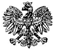 ZARZĄD  POWIATU  ZGIERSKIEGO95-100 Zgierz, ul. Sadowa 6atel. (42) 288 81 00,  fax (42) 719 08 16zarzad@powiat.zgierz.pl,    www.powiat.zgierz.pl